附件2：揭阳榕城区登岗镇人民政府信息公开申请流程图 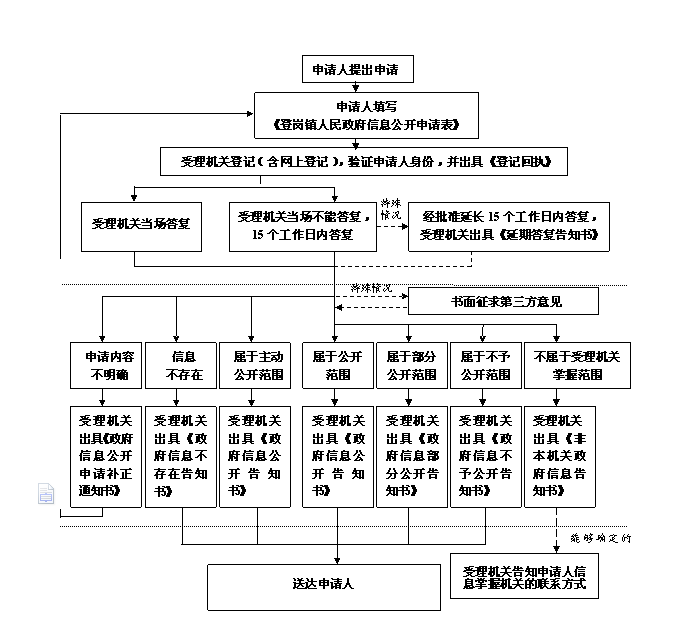 